                    Prezydent Miasta Pruszkowa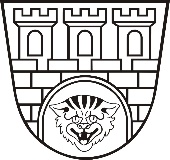 Zarządzenie nr 256/2022Prezydenta Miasta Pruszkowaz dnia 15.11.2022 r.w sprawie przejęcia samochodu marki FORD  o numerze rejestracyjnym z nalepki kontrolnej WWE 4MU1 nr VIN WF04XXGBB43C61436 na własność Gminy Miasto PruszkówNa podstawie art. 30 ust. 1 i ust. 2 pkt 3 ustawy z dnia 8 marca 1990 r. o samorządzie gminnym (t.j.; Dz. U. z 2022 r. poz. 559 z późn. zm. ), art. 50a ustawy z dnia 20 czerwca 1997 r. Prawo 
o ruchu drogowym (t.j.; Dz.U. z 2022 r. poz. 988 z późn.zm.), rozporządzenia Ministra Spraw Wewnętrznych i Administracji z dnia 22 czerwca 2011 r. w sprawie usuwania pojazdów pozostawionych bez tablic rejestracyjnych lub których stan wskazuje na to, że nie są używane (Dz. U. 2011 r., Nr 143, poz. 845 ze zm.) zarządza się, co następuje:§ 1Samochód marki FORD o numerze rejestracyjnym z nalepki kontrolnej WWE 4MU1, kolor czarny na  podstawie   art.  50a ustawy  Prawo o ruchu  drogowym – usunięty z drogi w dniu 10.05.2022 r. na parking przy ul. Przejazdowej 2 w Pruszkowie, nieodebrany przez właściciela - przeszedł na własność Gminy Miasto Pruszków z mocy ustawy Prawo o ruchu drogowym 
z dniem 11.11.2022 r.§ 2Wykonanie zarządzenia powierza się Wydziałowi Finansów i Budżetu oraz Wydziałowi Organizacyjnemu Urzędu Miasta Pruszkowa.§ 3Zarządzenie podlega ogłoszeniu na tablicy ogłoszeń Gminy Miasto Pruszków oraz w BIP.§ 4Zarządzenie wchodzi w życie z dniem podpisania.                                                                                                                            Prezydent Miasta Pruszkowa                                                                                                                            Paweł Makuch